ORGANIZATOR JAVNE PRIREDITVENaziv firme oz. ime in priimek fizične osebeNaslov oz. sedež GSM / e-poštaOdgovorna oseba organizatorja prireditve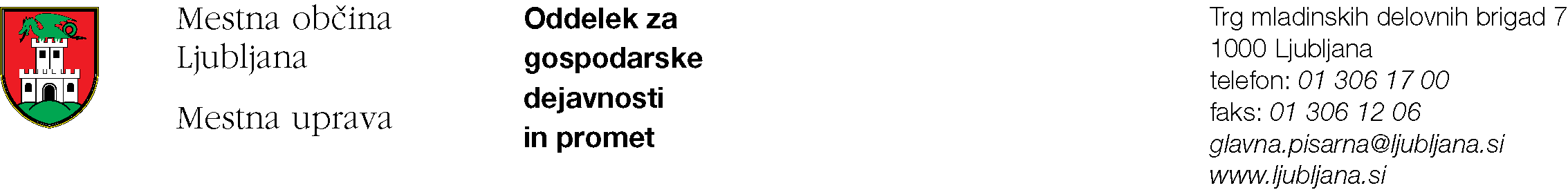 VLOGAza pridobitev dovoljenja za začasno čezmerno obremenitev okolja s hrupomskladno s 6. členom Uredbe o načinu uporabe zvočnih naprav, ki na shodih in prireditvah povzročajo hrup (Uradni list RS, št. 118/05)	Naziv prireditve: Kraj prireditve: Prireditev bo potekala:dne oz. več dni (navesti termin) ________________________________________________________Čas poteka javne prireditve:  med _________ in _________ uroČas začetka in konca uporabe zvočnih naprav:  med  __________   in  _________  uroVrsta in število zvočnih naprav: Število zvočnikov posamezne zvočne naprave:Mesto namestitve zvočnih naprav (opis):VLOGI JE POTREBNO PRILOŽITI POROČILO O EMISIJI HRUPA V OKOLJE, KATEREGA IZDELAVO MORA ZAGOTOVITI ORGANIZATOR PRIREDITVEPOROČILO O EMISIJI HRUPA V OKOLJEprilagamo k vlogi – št. poročila in naziv izvajalca: ______________________________________alito vlogo bomo z poročilom o emisiji hrupa v okolje dopolnili do dne ______________________Datum: 						žig			Podpis:NAVODILA:Dovoljenje za začasno čezmerno obremenitev okolje s hrupom lahko izda pristojni organ občine na podlagi 6. člena uredbe. K vlogi je potrebno navesti naslednje OBVEZNE PODATKE: podatki o osebi, ki organizira javno prireditev (pravna oz. fizična oseba) kraj prireditve, čas začetka in konca uporabe zvočnih naprav, vrsto in število zvočnih naprav, število zvočnikov posamezne zvočne naprave, mesto namestitve zvočnih napravDovoljenje za začasno in občasno čezmerno obremenitev okolja s hrupom lahko pristojni občinski organ izda na podlagi 6. člena uredbe in na podlagi vloge, ki vključno z obveznimi podatki, vsebuje tudi POROČILO O EMISIJI HRUPA V OKOLJE, ki ga lahko izdela oseba, ki je v skladu s predpisi s področja varstva okolja, ki urejajo hrup v okolju, pridobila pooblastilo za izvajanje obratovalnega monitoringa hrupa za vire hrupa (7. člen uredbe). Seznam pooblaščenih izvajalcev ocenjevanja hrupa z meritvami hrupa najdete na spletni strani: https://www.gov.si/assets/organi-v-sestavi/ARSO/Hrup/Seznam-pooblascenih-izvajalcev-ocenjevanja-hrupa-z-meritvami.pdfDovoljenje se lahko izda tudi za prireditev, ki traja več dni zaporedoma, če se v posameznem dnevu zvočne naprave uporabljajo največ osem ur, od tega največ štiri ure v času noči in največ do 2.00 ponoči, ali za več prireditev skupaj, če jih organizira ista oseba na istem kraju v obdobju šest mesecev po izdaji dovoljenja za začasno čezmerno obremenitev okolja s hrupom, število prireditev pa ni večje od šest.Ne glede na zgoraj navedeno, lahko pristojni občinski organ v skladu z 8. členom uredbe izda dovoljenje za začasno čezmerno obremenitev okolja s hrupom organizatorju prireditve na podlagi vloge, kateri je, namesto poročila o emisiji hrupa v okolje, priložena dokumentacija o nazivni električni moči in številu zvočnih naprav, ter načrt prireditvenega prostora in njegove neposredne okolice, če je iz priložene dokumentacije razvidno, da: razdalja od zvočnikov do najbližjih stavb z varovanimi prostori ni manjša od razdalje, ki je za nazivno električno moč določena v Prilogi 2, ki je sestavni del uredbe (najmanjša razdalja je 100 m pri nazivni električni moči 250 W) in število vseh zvočnikov ni večje od šest. Načrt prireditvenega prostora in njegove neposredne okolice mora biti v merilu 1: 1000, na njem pa morajo biti označeni tlorisi najbližjih stavb z varovanimi prostori, ki od zvočnikov niso oddaljene več kot 600 m, in to v vseh smereh, ki od glavnih osi zvočnikov niso odklonjene več kot 45 kotnih stopinj.PRILOGA 2 Najmanjša razdalja zvočnikov do najbližjih stavb z varovanimi prostori glede na nazivno električno močZa izdajo dovoljenja je potrebno plačati upravno takso v višini 22,60 EUR   (Tarifna št. 1 (vloga – 4,50 EUR) in 3 (odločba – 18,10 EUR) Zakona o upravnih taksah), oz. navesti razlog oprostitve, kot to določa Zakon o upravnih taksahTaksa se plača na naslednji način:Nakazilo na TRR SI56 0126 1461 0309 121	Sklic: SI11 75604-7111002 Upravne takse iz upravnih dejanj, potrdilo o plačilu (nakazilu) priložite k tej vlogi.Gotovinsko ob osebni predaji vloge v Glavni pisarni MOL, Mačkova ulica 1, LjubljanaPlačilo po plačilnem nalogu, ki bo poslan organizatorju prireditve (vlagatelju te vloge)Najmanjša razdalja zvočnikov do najbližjih stavb z varovanimi prostori (m)Nazivna električna moč (W)več kot 600več kot 10.0005207500440500042045003403500320250024015002001000160800140600120400100250